2018届中兴通讯校园招聘职位说明书【研发类】1.【软件开发工程师】工作地点：北京、成都、河源、南京、三亚、上海、深圳、天津、武汉、西安、燕郊、重庆主要职责：1、从事通讯产品相关软件开发2、进行软件详细设计，代码编写，单元测试，集成测试、系统测试等3、进行软件代码的维护和改进工作4、完成测试方案规划及测试用例设计和执行工作5、完成部门安排的其它研发相关工作任职要求：1、计算机软件、通信、自动化、应用数学、应用物理等相关专业，本科及以上学历2、掌握C/C++或者Java编程语言，对面向过程或面向对象软件开发有一定认识3、掌握软件工程概念，熟悉软件开发、测试流程4、工作有热情、积极，学习能力强，具有一定的创造力，具有较好的沟通及协作能力，能承受一定的压力5、英语四级及以上，能熟练阅读及翻译相关技术文档6、具有通讯相关软件研发经验者优先考虑2.【硬件开发工程师】常驻地：南京、上海、深圳、天津、武汉、西安、燕郊、长沙、河源主要职责：主要负责硬件单板开发、测试、转产、维护任职要求：1、本科及以上学历，通信与电子、计算机、电路设计等相关专业2、有扎实的电路基础，熟悉模拟电路、数字电路，有独立电路设计经验优先3、熟悉CADENCE等设计工具，有4层以上PCB设计经验、高速信号设计经验者优先4、熟悉SOC硬件设计，有视频、音频硬件设计经验者优先考虑5、有机顶盒产品、视频会议产品等硬件设计经验优先考虑6、较强的团队协作精神和责任心工作有热情、积极，学习能力强，具有一定的创造力，具有较好的沟通及协作能力，能承受一定的压力3.【软件测试工程师】常驻地：南京、三亚、上海、深圳、西安、燕郊、重庆、武汉、河源主要职责：1、从事软、硬件测试工具研究和开发2、从事最小系统及模块测试3、其它测试相关工作任职要求：1、本科及以上学历，通信与电子、计算机相关专业2、了解电信网络知识和网络、通信系统基本原理，具有一定的软硬件测试理论3、对软硬件测试工作具有较浓厚的兴趣，做事认真踏实细致，有较好的团队协作精神和较强的产品质量意识4、有多媒体及相关产品开发、测试、维护经验者优先5、较强的团队协作精神和责任心，工作有热情、积极，学习能力强，具有一定的创造力，具有较好的沟通及协作能力，能承受一定的压力4.【硬件测试工程师】常驻地：深圳、西安、河源、燕郊、上海主要职责：1、从事软、硬件测试工具研究和开发2、从事最小系统及模块测试3、其它测试相关工作任职要求：1、本科及以上学历，通信与电子、计算机相关专业2、了解电信网络知识和网络、通信系统基本原理，具有一定的软硬件测试理论3、对软硬件测试工作具有较浓厚的兴趣，做事认真踏实细致，有较好的团队协作精神和较强的产品质量意识4、有多媒体及相关产品开发、测试、维护经验者优先5、较强的团队协作精神和责任心，工作有热情、积极，学习能力强，具有一定的创造力，具有较好的沟通及协作能力，能承受一定的压力5.【算法工程师】常驻地： 深圳、南京、西安、上海、天津、重庆主要职责：1 、负责一般算法的研究、仿真，为预研和产品演进服务　 2 、研究标准/规范/知识产权，并提交标准提案、申请专利　 3 、负责解决算法研究和仿真中发现的问题　 4 、评审及指导：评审上游岗位的工作产品，以提高输入到本岗位的工作产品的质量评审下游岗位的工作产品并指导，以保证下游岗位实现了本岗位工作产品的要求评审本岗位的其它工作产品，以保证接口的匹配性"  任职要求：1、数学、电子、通信、信号处理、自动控制、模式识别等相关专业本科及以上学历
2、具备以下一项技能或者项目经验：有深厚的数学功底熟练使用算法仿真工具matlab熟悉ARM、DSP或FPGA应用有良好的数字信号处理、自动控制或通信知识6.【技术预研工程师】工作地点：深圳、南京、西安、上海、北京主要职责：1、负责面向5G的新技术研究、算法设计、仿真评估和标准提案、专利等相关工作；
2、负责PHY领域或/和HigherLayer的架构、算法和关键技术总体方案设计，能结合垂直行业的应用提出新思路和想法；
3、推进公司5G技术方案在3GPP和ITU等标准化组织的标准化工作，与领域内专家建立密切的联系任职要求：1、了解通信原理，网络架构。具有系统的通信知识和相关的工作经验。从事过如TD-S/CDMA/UMTS/LTE/5G等系统无线基站和终端的L1/L2/L3的产品开发/关键算法设计/协议标准制定等　　　　　　　  
2、熟悉PHY/MAC/RRM的基本算法原理和流程。对数字信号处理/信道编译码/调制解调等物理层算法有深入理解者优先；对无线调度策略/无线资源管理有深入理解者优先; 熟悉LTE/LTE-A协议者优先　  
3、对METIS或MiWEB或5GPPP等组织的技术方向有比较深入的了解，对技术趋势和走向有一定的把握　　　　　　　　　　　　 
4、在人工智能、机器学习领域有一定实际经验的优先　　　　　　　　　　　　　　　　　　　  
5、良好的沟通能力和团队协作能力　　　  
6、良好的数学基础及良好的英语听说读写能力7.【射频工程师】工作地点：深圳、南京、西安、上海主要职责：1、从事移动通讯基站产品的射频开发2、根据系统方案进行射频部分的设计工作3、射频单元及整机测试工作4、生产及工程现场问题的技术支持5、参与测试需求收集、测试方案制定和测试环境搭建、测试任务执行、测试报告编写等工作任职要求：1、微波、天线、通信、电子线路等相关专业本科及以上学历2、扎实的RF或模拟，DCDC集成电路基础，熟悉IC制造工艺3、良好的沟通能力和良好的团队合作精神4、做事认真、踏实，学习能力强，具有一定的创造力5、较强的产品质量意识6、英语水平高，有相关项目经验优先考虑8.【基带开发工程师】工作地点：深圳、西安、上海主要职责：从事基带软件开发的开发任职要求：1、电子类相关专业本科及以上学历2、通信相关专业优先3、熟悉DSP或者FPGA的开发流程，有嵌入式软件开发经验优先4、熟悉（C/C++，ASM，MATLAB，VHDL/VERILOG）等编程语言，具有比较强的编程能力5、学习能力强，良好的沟通交流能力；做事认真踏实细致，有较好的团队协作精神和较强的产品质量意识9.【数据统计分析师】工作地点：深圳、上海、河源岗位职责：1、负责根据业务需求对数据进行收集、处理2、负责数据挖掘及相关技术工作的数据准备、建模、结果解释和分析报告撰写3、负责对特定业务问题设计合理的建模方案，对现有数据挖掘和分析方法的拓展及提升任职要求：1、应用数学、统计学相关专业本科生2、具有较强的语言表达和应用文档写作能力3、具有较强的逻辑性和学习能力4、良好的沟通协作能力、良好的团队合作精神5、精通EXCEL/ACCESS等数据处理软件，能独立完成数据统计和分析工作6、熟练使用SPSS、SAS、WEKA或其他数据挖掘软件者优先7、英语六级及以上，能熟练阅读技术文档10.【UI\ID设计工程师】工作地点：深圳、南京、西安、上海、重庆主要职责：1、根据具体项目需求，对产品外观设计要求进行分析定位，提出创新设计概念2、依据公司新产品研发流程，进行产品分步设计，最终形成外观设计方案3、产品设计定型阶段，对于大批量生产予以支持任职要求：1、 工业设计专业本科及以上学历2、 对形态，色彩，材料运用，用户操作体验等相关方面具备较强的识别力和创造性的设计能力3、 良好的概念草图技能、二维表现和良好的沟通能力4、 熟练使用工业设计相关软件，具有3D 构建能力和对形态的空间想象力5、 具有较强的团队协作精神6、 对工业设计相关信息敏感，具有较强的信息收集和整理能力7、 具有良好英语表达能力者优先11.【研发工艺工程师】工作地点：西安、上海、河源主要职责：1、负责公司系统产品单板新产品生产导入工作，包括单板《可生产性需求》、NPI工艺评审、单板BOM工艺审核、试制准备、试制方案拟制、试制跟踪验证及优化，完成单板的可生产性需求验证和生产系统验证2、负责单板试制过程中发现问题的跟踪解决3、负责工艺试制项目管理工作4、负责组织单板工艺难点和关注点的验证5、负责完成《单板工艺试制小结》或《单板工艺试制总结》任职要求：1、焊接、微连接、材料、机械、微电子、电子、机电、自动化等相关专业本科以上学历2、责任心强，有良好的沟通协调能力，有团队合作精神，有电子装联现场工艺或研发工艺设计相关实习经验者优先3、良好的英语听说读写能力4、良好的职业道德、积极的工作态度，具有较好的沟通及协作能力，能承受一定的压力12.【结构设计工程师】工作地点：深圳、南京、西安、上海、燕郊、河源主要职责：1、负责通信产品结构设计工作2、负责结构产品生产跟踪及问题处理、样机测试等工作3、负责处理结构设计和生产问题，进行项目的结构技术支持4、负责结构设计相关新材料、新工艺的技术研究工作任职要求：1、机械设计、机电一体化、模具设计 机械类及相关专业本科及以上2、有一定的机械制图基础，能用CAD软件进行机械零部件设计，会使用PRO/E软件的优先3、对机械零部件加工工艺性有一定程度的了解4、具有良好的沟通能力，做事严谨认真，抗压能力强，有团队合作精神13.【热设计工程师】工作地点：深圳、南京、上海、西安主要职责：1、负责产品热设计需求收集与分析、整机/单板热设计方案，并对热仿真分析、模拟试验和样机测试等相关工作2、负责室内插箱及终端、压铸和室外柜类结构形态的某类通信产品热设计，输出系统及单板文档和相关材料选型3、负责生产线和工程现场产品热设计相关的技术支持和问题处理4、负责通信产品可靠性物料的选型和检测工作，并拟制和修订相关技术规范5、负责散热竞情分析，开展新技术、防尘和噪声控制等相关研究、测试验证和推广应用6、负责产品热设计重大技术的攻关任务和目标达成，提高客户满意度7、负责热设计过程改进并在研发过程中落实8、负责或参与起草部门、公司和国家行业热设计相关标准规范任职要求：1、电子设备热设计、热能工程、低温与制冷、动力工程、流体力学、热工控制、工程热物理等相关专业背景
2、掌握CFD基础知识，有数值计算、热分析软件使用经验
3、有防尘、防腐、降噪、通信机房空调设计等方面应用经验优先
4、有实际的电子设备热设计项目研究或实习经历，英文听说读写流利优先14.【电源开发工程师】工作地点：南京、上海、深圳、西安、北京、武汉主要职责：1、完成通讯设备电源的原理设计、PCB设计、样机制作等产品研发工作2、跟踪产品的测试及转产工作，解决测试及批量生产问题，保证转产顺利完成3、跟踪产品的客户应用环境、使用情况，及时解决客户应用问题任职要求：1、本科及以上学历2、电力电子、电气自动化、电力系统、材料加工工程（设备、控制方向）或相关专业3、会使用PCB设计的相关软件，熟悉AC/DC、DC/DC变换的多种电路拓扑结构，对电路的调试过程有一定的经验4、英语基础好，能阅读英文技术资料5、热爱本职工作，具有良好的团队意识，有较强的学习和沟通能力15.【文档开发工程师】工作地点：深圳、南京、上海主要职责：1、从事通讯产品用户文档开发2、进行用户文档的需求分析、设计、编写、审核、发布等3、进行用户文档的维护和改进4、参与文档内容、呈现形式等的研究和创新，提升用户满意度任职要求：1、硕士及以上学历，通信、计算机、电子、无线电、自动控制专业2、热爱技术写作，擅长梳理、分析和归纳，文字编写能力强3、工作有热情，学习能力强，能承受一定的压力4、良好的沟通能力及团队合作精神【营销类】16.【技术支持工程师】工作地点：深圳、南京、西安、上海、杭州、北京、燕郊、重庆、武汉、长沙、国内办事处、海外主要职责：1、为客户提供高效的产品和网络问题解决方案2、为产品和网络提供技术支持及设备、系统调试开通等技术支持3、对运行的产品和设备进行技术维护和故障处理4、对用户和维护人员的技术指导和培训授课任职要求：1、通讯、电子、计算机等相关专业本科及以上学历2、具有良好的沟通能力和良好的团队合作精神3、做事认真、踏实，学历能力强4、具有较好的服务意识、抗压能力和应变能力5、能接受海外常驻17.【MKT经理-技术】工作地点：深圳、南京、西安、上海、北京、天津、成都、重庆、武汉、长沙、国内办事处、海外工作职责：1、负责综合项目投标，包括标前引导，投标组织，技术方案，项目澄清和谈判，合同签订等2、负责对收集到的对手产品和商务信息的整理分析工作；负责与其他接口部门就对手各层面信息（包括技术指标、对应产品、路标规划等）整理分析工作；负责对重点市场产品的盈利和价格分析工作3、负责产品商务支撑工作（包括产品商务策略、商务价格的分析和建议）；负责产品项目盈利提升工作4、负责产品经营业绩分析工作；负责将产品线产品策略有效推进、落地、运用以产生最大化效益　　　5、负责技术线客户公关，建立和维护技术线客户良好客户关系，完成推进储备项目的相关工作6、负责技术营销活动及品牌活动的策划、支撑、组织及实施，比如workshop，宣讲交流，样板点参观等任职要求：1、通信及电子、计算机等相关专业本科及以上学历2、具备一定的外语（包括英语或小语种）听、说、读、写能力3、对商务、财务、法务知识有一定了解4、具备快速学习能力和开放心态，有良好的组织策划、沟通协调、推动落实能力18.【MKT经理-商务】工作地点：深圳、上海、北京、长沙、国内办事处、海外主要职责：1、负责公司产品市场推广2、市场商务基础信息的收集分析、国家商务模式的更新3、负责项目商务分析与报价，参与商务交流和商务谈判4、负责制订融资策略和制作标书5、参与片区内产品报价整体分析，制定片区内商务制策任职要求：1、经管、语言类专业本科及以上2、了解相关的法律、融资、国际贸易知识，具备良好的数字分析能力3、具备一定的英语（或小语种）听、说、读、写能力4、对跨文化的工作环境有较好融合能力，能够适应海外工作5、有强烈的责任心、服务意识和团队观念，善于沟通6、亲和力强，有较好的组织协调能力，工作细致、踏实19.【客户经理】工作地点：深圳、南京、西安、上海、北京、天津、成都、重庆、武汉、长沙、国内办事处、海外主要职责：1、负责公司的产品销售工作；开拓营销渠道；搜集市场及行业信息2、牵头制定公司产品销售策略，组织和推动产品市场目标的实现3、负责技术汇报会、研讨会、展览等活动的组织及邀请客户考察公司和样板点4、跟踪、建立和协调客户关系，参与行业产品采购的投标工作5、了解客户需求并且为客户提供多元化的公司产品和解决方案，完成所负责市场及运营商的突破任职要求：1、俄语、日语、西班牙语、法语、葡萄牙语、阿拉伯语等相关专业本科及以上（海外岗位）2、对跨文化的工作环境有较好融合能力，能够适应海外工作3、有强烈的责任心、服务意识和团队观念，善于沟通4、亲和力强，有较好的组织协调能力，工作细致、踏实【运营支撑类】20.【人力资源经理】工作地点：深圳、南京、西安、上海、海外主要职责：1、正确理解及执行公司人力资源政策，积极推进人力资源体系建设2、负责推进与实施招聘、绩效考核、员工关系、任职及能力发展等模块建设3、负责规范、执行薪酬福利4、负责各项人事业务的处理任职要求：1、硕士及以上学历，具备人力资源管理基本理论基础，熟悉并掌握人力资源管理各职能模块所需的专业知识与技能，掌握劳动法及其配套法规的主要内容，具备强烈的敬业精神与责任感，及良好的职业操守2、具备较强的跨文化沟通能力、协调能力、良好的团队合作意识及亲和力3、为人正直，原则性强，有较强的策划能力和执行能力4、具备良好的外语听说读写能力21.【知识产权经理】工作地点：深圳、南京、上海、西安、成都、海外职责说明：1、负责知识产权一线业务（专利布局、申请、产品级IPR管理等）2、负责商标域名管理业务3、负责软件正版化业务4、负责全IP业务跟踪推进5、负责知识产权风险应对业务（诉讼、许可、谈判）任职要求：1、硕士及以上学历，掌握知识产权基本概念、知识、原理、技能，对通信行业现状、发展有一定的了解，愿意投身于企业知识产权工作2、有较强的交流和沟通能力具备工作策划、计划和沟通能力，能够承担压力开展工作，并能及时和各方沟通并反馈问题，解决问题3、有通信行业IPR实践经验，具有专利代理人资格者或者法律职业资格优先22.【合规经理】工作地点：深圳、南京、西安、上海职责说明：1、审查公司规章制度和业务流程，并根据法律法规提出制订或者修订建议
2、结合公司合规要求及各单位特点引导公司各业务单位进行合规工作规划
3、帮助各业务领域梳理合规问题，确定合规项目并推进
4、负责公司各业务领域合规工作的推进、整改、审计、考核
5、定期向所派驻单位主管领导汇报合规工作
6、遇到合规重大事项时，及时向主管领导反馈，并督促整改
7、开展合规培训宣贯工作。
任职要求： 
1、财经、金融、风险管理、法律等专业，硕士及以上学历
2、敏锐的风险洞察力和优秀的沟通协调能力
3、工作积极主动，强烈的责任心和优秀的学习能力23.【全球采购经理】工作地点：深圳、上海、海外主要职责：1、负责采购订单下达、及时交付或工程服务招标采购；2、识别供应风险、及时跟踪解决；3、负责供应商交付能力提升与改进；4、参与公司招标、洽谈；5、监控材料库存，提高周转率；6、组织供应商呆滞库存处理；任职要求：1、通信、物流、供应链、材料、机械、元器件、机电类、计算机、国际贸易及相关专业本科及以上2、有良好的沟通协调能力，数字分析和统计能力强3、良好的英语听说读写能力4、良好的职业道德、积极的工作态度5、做事认真、踏实，学习能力强，具有一定的创造力附：校招职位表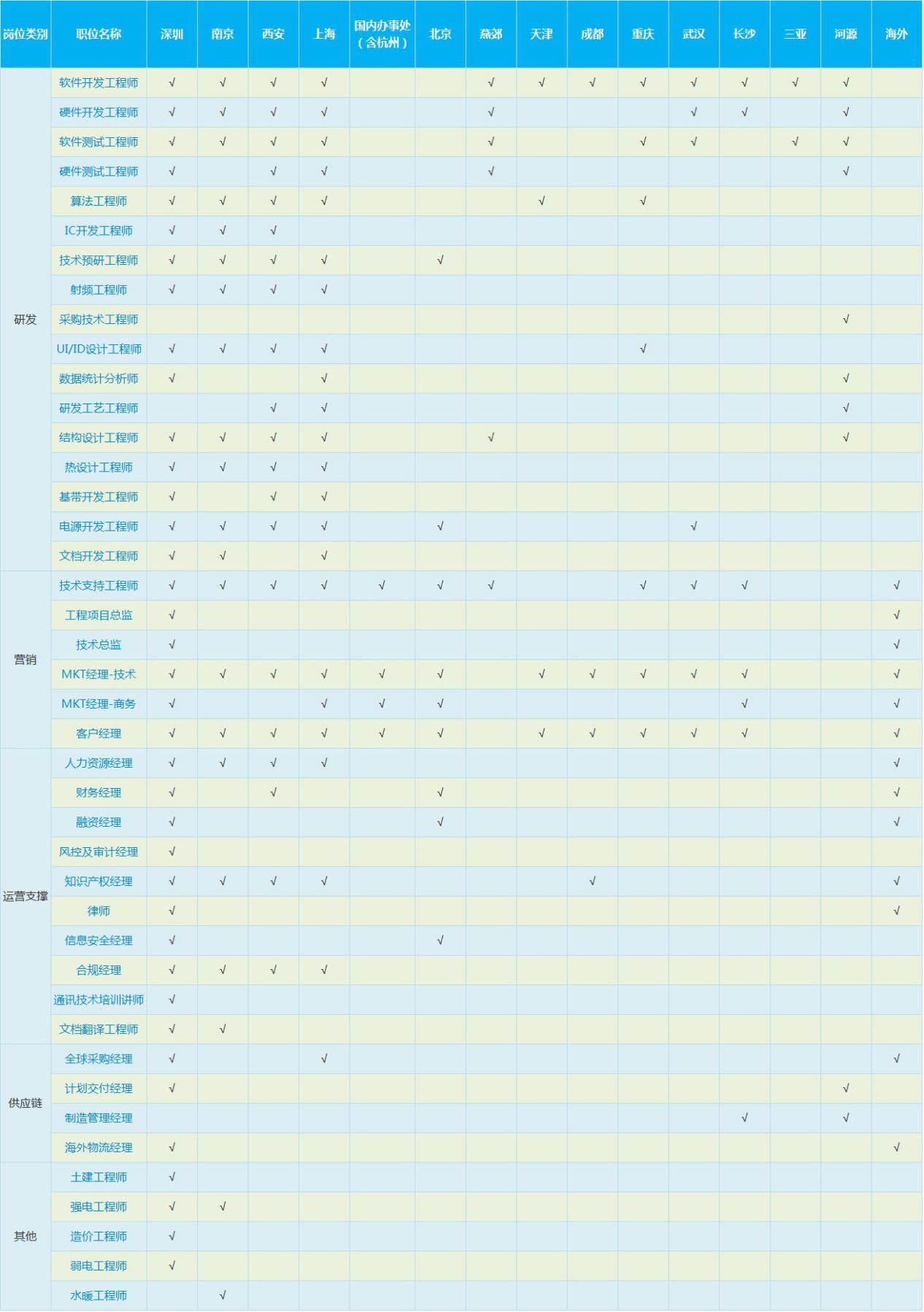 